Zajęcia socjoterapeutyczne (rozwijające kompetencje emocjonalno-społeczne)                          i dla wszystkich chętnych.Temat:  KSIĄŻKA TO MÓJ PRZYJACIEL KSIĄŻKA UCZY, BAWI I WYCHOWUJE.23 KWIETNIA TO ŚWIATOWY DZIEŃ KSIĄŻKI I PRAW AUTORSKICH.Książki odgrywają w naszym życiu ogromną rolę, to właśnie im poświęcam te zajęcia.1.Odpowiedz na pytania:#  jakie czytasz książki i czasopisma? # jaka tematyka interesuje cię najbardziej i dlaczego?# co czytają Twoi Rodzice?# czy masz własną biblioteczkę?# czy korzystasz tylko z biblioteki w szkole,  czy również z innych ?# ile książek czytasz w ciągu jednego miesiąca?# jaką rolę przy wyborze książki odgrywa nazwisko autora?# gdzie można znaleźć informacje o autorze książki? (np. na obwolucie)# jaki rodzaj książek czytasz najchętniej? ( np. przygodowe, fantastyczne, historyczne, biograficzne, poezje, komiksy lub inne).2. DLACZEGO KSIĄŻKA MOŻE BYĆ MOIM PRZYJACIELEM?* uczy myślenia i rozwija umysł,* uczy szybkiego czytania ze zrozumieniem,* niesie informacje o życiu ludzi, zwierząt, roślin,* pozwala lepiej przygotować się do lekcji,* uczy na błędach innych lub wskazuje jak postępować właściwie,* czytając książki porównuję siebie do ulubionych postaci,* inne korzyści ( porozmawiajcie o tym i pomyślcie co tracą inni, którzy nic nie czytają, bo czas przeznaczają wyłącznie na oglądanie telewizji, komputer czy uprawianie sportu.3. Zadanie.Spośród przeczytanych w moim życiu książek najbardziej podobała mi się książka pt. …………………………………………………………………………………....…………………………………………………………………………………………………………..ponieważ …………………………………………………………………………………………..…………………………………………………………………………………………………………..………………………………………………………………………………………………………… .Proszę przyślijcie mi swoje odpowiedzi. Zachęcam Was czy czytania książek i czasopism, bo to naprawdę są nasi przyjaciele.	Pozdrawiam										 Grażyna Orkowska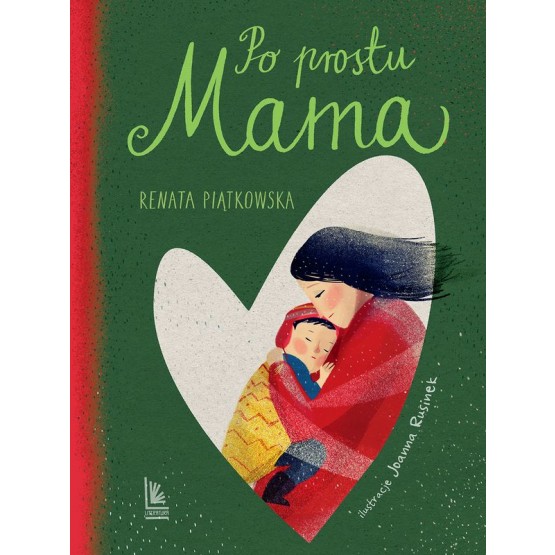 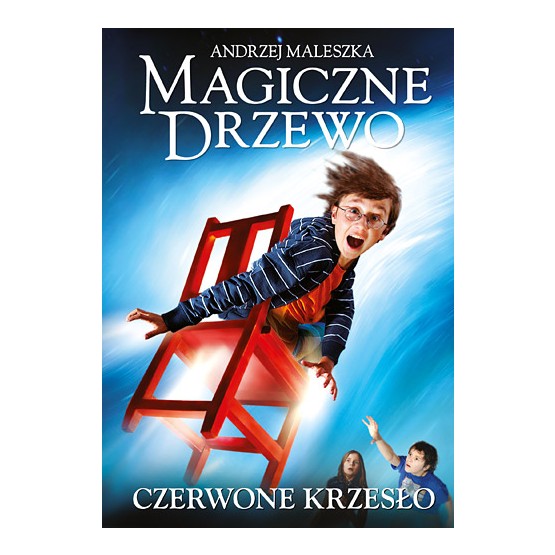 